              Projet MARGUERITE –Collège Marcel Aymé de Dagneux – Octobre 2020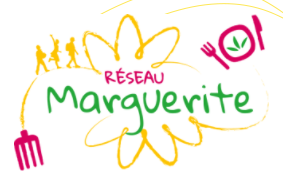 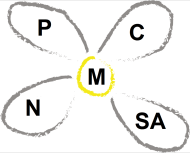 NOM :……………………………   Prénom : ………………………………………   Classe : 5e .....Activité : Saisir et mettre en relation des informations pour mettre en évidence le cycle d’un produit agricole comme la courge.Interventions de M. Raphanel, producteur à La Boisse et de Didier Crozat, cuisinier à Montluel.PRODUCTION (M.Raphanel)Le cycle de vie de la courge : ....................................................................................................................................................................................................................................................................................................................................................................Période de semis et de récolte : ....................................................................................................................................................................................................................................................................................................................................................................Les différentes variétés de courges : .............................................................................................................................................................................................................................................................................................................................................................................................................................................................Les différents types de production utilisés (ex : la plasticulture ...) : .................................................................................................................................................................................................................................................................................................................................................................... NUTRITION (M.Crozat)Les apports nutritionnels de la courge : ...............................................................................................................................................................................................................................................................................................................................................................................................................................................................................................................................................................................................................................................Les différentes parties de la courge que l’on peut cuisiner : ...............................................................................................................................................................................................................................................................................................................................................................................................................................................................................................................................................................................................................................................Une idée de recette .......................................................................................................................................................................................................................................................................................................................................................................COMMERCIALISATION (M.Raphanel)Lieu de vente : ..................................................................................................................................................................................Type de vente : ..................................................................................................................................................................................Pourquoi ce choix ? : ....................................................................................................................................................................................................................................................................................................................................................................PARCOURS AVENIR (M. Crozat et M. Raphanel)Décrire brièvement les parcours professionnels et scolaires (études suivies) des 2 intervenants : M. Raphanel : ...........................................................................................................................................................................................................................................................................M. Crozat : ...........................................................................................................................................................................................................................................................................